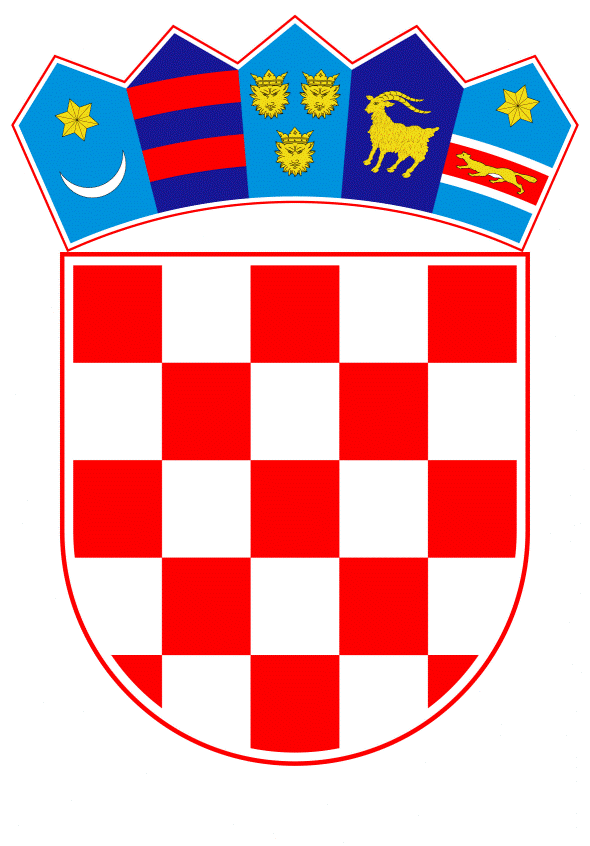 		VLADA REPUBLIKE HRVATSKE	Zagreb, 6. srpnja 2023.PREDLAGATELJ:	Ministarstvo pravosuđa i upravePREDMET:	Izvješće o provedbi Zakona o pravu na pristup informacijama za 2022. godinu – mišljenje Vlade Banski dvori | Trg Sv. Marka 2  | 10000 Zagreb | tel. 01 4569 222 | vlada.gov.hrPRIJEDLOGVLADA REPUBLIKE HRVATSKEKLASA:URBROJ:Zagreb,	2023.PREDSJEDNIKU HRVATSKOGA SABORAPredmet: 	Izvješće o provedbi Zakona o pravu na pristup informacijama za 2022. godinu      		 - mišljenje Vlade Veza: 		Pismo Hrvatskoga sabora, KLASA: 021-03/23-09/19, URBROJ: 65-23-03, od 3. travnja 2023. Na temelju članka 122. stavka 2. Poslovnika Hrvatskoga sabora (Narodne novine, br. 81/13., 113/16., 69/17., 29/18., 53/20., 119/20. – Odluka Ustavnog suda Republike Hrvatske i 123/20.), Vlada Republike Hrvatske o Izvješću o provedbi Zakona o pravu na pristup informacijama za 2022. godinu, daje sljedeće M I Š L J E N J EVlada Republike Hrvatske predlaže Hrvatskome saboru da prihvati Izvješće o provedbi Zakona o pravu na pristup informacijama za 2022. godinu (u daljnjem tekstu: Izvješće), koje je predsjedniku Hrvatskoga sabora podnio Povjerenik za informiranje, aktom od 31. ožujka 2023., uz sljedeće napomene:U odnosu na navode u Izvješću koji se tiču izmjena i dopuna Zakona o pravu na pristup informacijama iz 2022., a vezano za mogućnost da Povjerenik podnosi posebna izvješća Hrvatskome saboru, Vlada Republike Hrvatske napominje da nije točno da je Povjereniku oduzeta mogućnost i ovlast podnošenja posebnih izvješća Hrvatskome saboru te mogućnost da posebnim izvješćima ukazuje na pojedine segmente u ostvarivanju prava na pristup informacijama. Naime, člankom 35. stavkom 3. podstavkom 8. Zakona o pravu na pristup informacijama („Narodne novine“, br. 25/13., 85/15. i 69/22.; u daljnjem tekstu: Zakon) propisano je da „Povjerenik podnosi Hrvatskome saboru izvješće o provedbi ovoga Zakona i druga izvješća kad Hrvatski sabor to od njega zatraži“. Prema dotadašnjem rješenju bilo je predviđeno da Povjerenik podnosi Hrvatskome saboru i druga izvješća kad ocijeni da je to potrebno. Dakle, vidljivo je iz navedene odredbe da Povjereniku nije oduzeta mogućnost podnošenja posebnih tj. drugih izvješća Hrvatskome saboru, već se upravo Hrvatskome saboru, kao tijelu kojem Povjerenik odgovara sukladno zakonu, osigurava alat kojim će od Povjerenika zatražiti posebno izvješće o specifičnoj temi koju ocijeni potrebnom.U odnosu na dio Izvješća (stranica 46.) u kojem se spominje članak 142. stavak 2. Zakona o općem upravnom postupku (u daljnjem tekstu: ZUP), predlaže se preciznije upućivanje na zakonske odredbe navođenjem svih članaka i stavaka koji se prepričavaju, a koji nisu svi sadržaj članka 142. stavka 2. ZUP-a koji se navodi.Na stranici 55. Izvješća, u dijelu u kojem se navodi zakonska regulativa rješavanja pojedinačnih zahtjeva za ponovnu uporabu informacija, Vlada Republike Hrvatske ukazuje da se na navedeno odnosi članak 29. stavak 2., a ne članak 29. stavak 6. Zakona koji je naveden u Izvješću. Također, Vlada Republike Hrvatske ukazuje da nadalje u tekstu kada se govori o tome koji subjekti nisu dužni postupati po zahtjevu za ponovnu uporabu informacija, očito je omaškom navedeno „za pristup informacijama“ (umjesto ponovnu uporabu informacija).Na stranici 12. Izvješća netočno su navedeni podaci o najvećem broju zaprimljenih zahtjeva u nekim tijelima javne vlasti. Uzevši u obzir da se radi i o javno dostupnim podacima, Izvješće je, u tom dijelu, potrebno uskladiti s podnesenim i objavljenim izvješćima tijela javne vlasti. Za svoje predstavnike, koji će u vezi s iznesenim mišljenjem biti nazočni na sjednicama Hrvatskoga sabora i njegovih radnih tijela, Vlada je odredila ministra pravosuđa i uprave dr. sc. Ivana Malenicu i državne tajnike Juru Martinovića, Sanjina Rukavinu i Vedranu Šimundžu Nikolić.    							                             PREDSJEDNIK   							                       mr. sc. Andrej Plenković